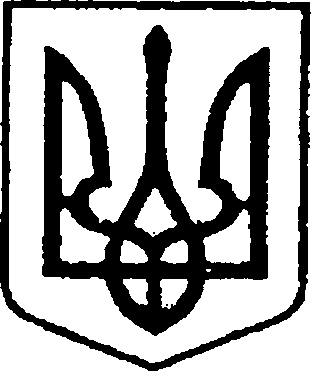 УКРАЇНАЧЕРНІГІВСЬКА ОБЛАСТЬМІСТО НІЖИНМ І С Ь К И Й  Г О Л О В А  Р О З П О Р Я Д Ж Е Н Н Я04 грудня 2023 р.		                     м. Ніжин                                          № 234Про оголошення Подяки міського головидо Всесвітнього дня волонтерівВідповідно до статей 42, 59 Закону України «Про місцеве самоврядування в Україні», Регламенту виконавчого комітету Ніжинської міської ради Чернігівської  області VІІІ скликання, затвердженого рішенням Ніжинської міської ради Чернігівської  області  VІІІ  скликання від 24.12.2020 р. № 27-4/2020, розпорядження міського голови від 15.04.2015 р. № 47 «Про встановлення заохочувальних відзнак міського голови та затвердження Положення про них»: 1. Оголосити Подяку міського голови за вагомий внесок у розвиток волонтерського руху, активну громадську та благодійну діяльність та з нагоди Всесвітнього дня волонтерів:Івано-Франківській міській раді (міський голова Руслан Марцинків)Arijs Vucans, меру міста Прейлі (Латвійська Республіка)Matias Hilden, меру міста Іматра (Республіка Фінляндія)Joni Juhana Salmi, волонтеру з міста Іматра (Республіка Фінляндія)Sari Turunen, волонтерці з міста Іматра (Республіка Фінляндія)Tapio Laisi, волонтеру з міста Іматра (Республіка Фінляндія)Світлані Джоунс, волонтерці міста Стейт Коледж (США)Ezra Nanes, меру міста Стейт Коледж (США)Матеушу Каміонці, волонтеру, громадському діячу міста Олькуш (Республіка Польща) Genovefa Bugajska, президентці Асоціації міста Олькуш «Міста-партнери» Rudy Van Kronenburg, меру міста Вахтебеке (Королівство Бельгія) Mirko Spikermann, меру м. Нойштадт у Гольштейні (Федеративна Республіка Німеччини) Італійсько-українському культурному товариству «Асоціація Надія», Волонтерській сотні (м. Брешія, Італія) Відокремленому підрозділу Піс Вінде Джапан в Україні (директор Оцука Ейджі) Олегу Береснєву, раднику голови Чернігівської обласної державної адміністрації на громадських засадах з гуманітарних питань Благодійній організації «Благодійний фонд «Карітас Чернігів» (керівник Роман Пушка) Громадській організації «Час для нас» (керівник Ганна Б’янка) Ніжинській районній  організації Товариства Червоного Хреста України (голова Єлизавета Саєнко) Громадській організації «АСОЦІАЦІЯ РОМІВ «ЗОР» (директор Марина Бублик) Благодійній організації «Благодійний фонд «СТРОНГ НІЖИН» (керівник Євген Гомоляко, Світлана Гомоляко та  Володимир Крисько)  Благодійній організації «Благодійний фонд «Українська незламна душа» (керівник Інна Кулинко) Батальйону «Покрова» (керівник  Дарія Якубів) Колективу Свято-Покровського храму (координатори о. Михаїл та Дарія Якубів) Настоятелю «Собору Всіх Святих» (о. Сергію Чечину) Насібовій Діані, юній волонтерці м. Ніжина Підгорській Катерині, юній волонтерці м. Ніжина Молодіжній раді при Ніжинській міській раді (голова Назар Дерека) Цюрток Світлані, волонтерці  Дмитренко Крістіні, волонтерці  Луцик Євгенії, волонтерці Колективу КЗ ПМО «Ніжинська хореографічна школа» Ніжинської міської ради (директор Галина Тимошенко) Колективу КЗ ПМО «Ніжинська музична школа» Ніжинської міської ради (директор Ірина Разон) Колективу Ніжинського будинку культури (керівник Ірина Литвинець) Колективу Комунального закладу Ніжинського фахового коледжу культури і мистецтв імені Марії Заньковецької (директор Володимир Дорохін) Колективу Комунального закладу Ніжинського фахового медичного коледжу (керівник Світлана Дуднік)  Колективу Товариства з обмеженою відповідальністю «Ніжин Хліб», (керівник В’ячеслав Дегтяренко)  Колективу їдальні Ніжинського державного університету імені Миколи Гоголя, (завідувач Віра Струк)  Колективу товариства з обмеженою відповідальністю «ПАССЕРВІС» (засновник Олександр Шалай) Колективу Приватного підприємства «Омнібус-Н» (директор Володимир Дорошенко) Родині Анатолію, Наталії та Марії Копицям, керівникам Благодійного Фонду «Копиця», засновникам еко-ферми «Копиця сіна» Родині Ірині та Сергію Балакірєвим, Спілці Самаритян України Чернігівського об’єднання Родині Михайлу та Світлані Петровським, волонтерам  Команді водіїв-волонтерів, громадської організації «ЧАС ДЛЯ НАС» Непийводі Роману, волонтеру громадської організації «ЧАС ДЛЯ НАС»  Яременко Наталії, волонтерці окремого підрозділу Волонтерського об’єднання «Благодійного фонду «Кухарська зграя вовченят»» Сташенко Валентині,  волонтерці окремого підрозділу Волонтерського об’єднання «Благодійного фонду «Кухарська зграя вовченят»» Музальовій Надії, волонтерці окремого підрозділу Волонтерського об’єднання «Благодійного фонду «Кухарська зграя вовченят»  Мамедову Володимиру, директору ПП «Глорія», волонтеру  Андрійцю Валентину, члену Асоціації «Об’єднання підприємств Ніжинщини», директору Товариства з обмеженою відповідальністю фірма «ЛАКС» Щербині Дмитру, директору приватного підприємства «ГРІВАС»   Стрілку Олександру, директору Товариства з обмеженою відповідальністю «Оксамит Смаку» Лисенку Миколі, фізичній особі-підприємцю, волонтеру Куціянову Андрію, завідувачу неврологічного відділення ЦМЛ ім. М. Галицького, волонтеру  Давиденку Максиму, фізичній особі-підприємцю, волонтеру Прокопенку Віталію, волонтеру   Дорошу Олександру, волонтеру  Борисовцю Віктору, волонтеру  Шинкарьову Віктору, волонтеру   Кільовому Віктору, фізичній особі-підприємцю, волонтеру Оленченку Володимиру, волонтеру Пархоменко Ларисі, фізичній особі-підприємцю, волонтерці Жіночому руху за майбутнє (керівник Наталія Радченко) Колективу громадської організації «Ніжинські вогники Перемоги» (керівник Ольга Лисовець) Колективу Ніжинської міської ветеранської організації (голова Людмила Величко).2. Сектору з питань кадрової політики (Людмила Кучер) відділу юридично-кадрового забезпечення апарату виконавчого комітету Ніжинської міської ради забезпечити оприлюднення цього розпорядження на сайті Ніжинської міської ради протягом п’яти робочих днів з дати прийняття.3. Відділу бухгалтерського обліку апарату виконавчого комітету Ніжинської міської ради (Наталія Єфіменко) забезпечити виконання цього розпорядження у частині видачі бланку Подяки та рамки.                      4.  Контроль за виконанням цього розпорядження залишаю за собою.Міський голова                                                                      Олександр КОДОЛА